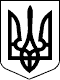 Державна служба України з надзвичайних ситуаційІВАНО-ФРАНКІВСЬКИЙ ОБЛАСНИЙ ЦЕНТР З ГІДРОМЕТЕОРОЛОГІЇ(Івано-Франківський ЦГМ)вул. Сахарова, 23а, м. Івано-Франківськ, 76014,       тел./факс ( 0342) 77-65-54, 52-31-70Е-mail: hydroivfrank@meteo.gov.ua                      Код ЄДРПОУ 20553209ШТОРМОВЕ ПОПЕРЕДЖЕННЯ №03від 10.12.2021р.  	У зв’язку з вiдлигою 10 грудня, з очiкуваними снiгопадами 12-13 грудня у горах Iвано-Франкiвської та 10-12 грудня на високогiр'ї Закарпатської областей очiкується значна снiголавинна небезпека (3 рiвень).Начальник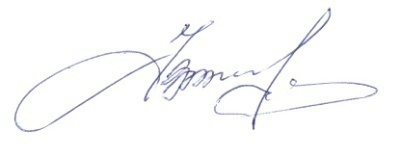 Івано-Франківського ЦГМ                                       Володимир ФРИГОВИЧ52-31-70Клюка М.Я.Рівень небезпекиСтупені лавинної небезпекиЙмовірність сходу лавинІ рівеньНизькаСходження можливе тільки при дуже високих додаткових навантаженнях на окремих дуже крутих схилах. Спонтанно можуть виникати тільки зсуви снігу.ІІ рівеньПомірнаСходження лавин ймовірне, зокрема за рахунок високих додаткових навантаженнях, в основному  на крутих схилах вказаних в бюлетні. Великі природні лавини не очікуються.ІІІ рівень Значна  Можливе сходження лавин при низьких додаткових навантаженнях на вказаних схилах. За певних умов можливе сходження окремих природних  середніх та великих лавин. ІV рівеньВисока  Ймовірність сходження лавин, навіть за рахунок низьких додаткових навантаженнях на більшості крутих схилів. За певних умов очікується масове сходження середніх і деяких великих природних лавин.V рівень Надвисока  Очікується масове сходження спонтанних великих лавин, навіть на помірно крутій місцевості.